¿Subjuntivo o no?Imagina pga. 97Actividad 1: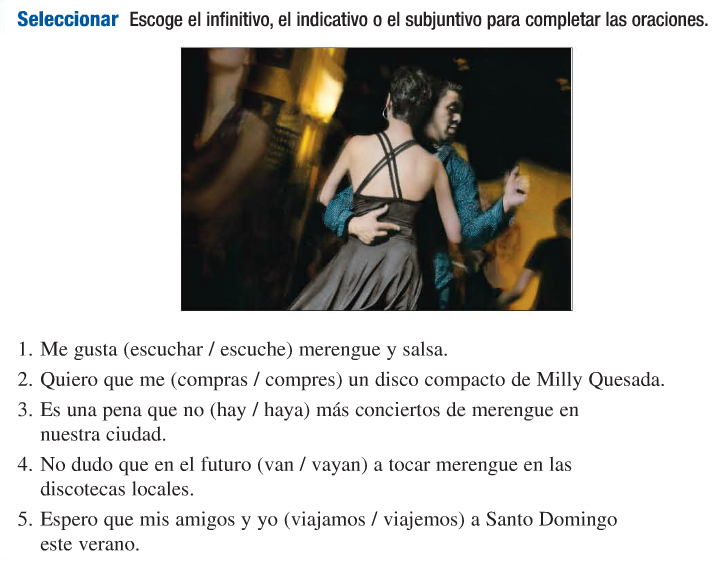 Actividad 2: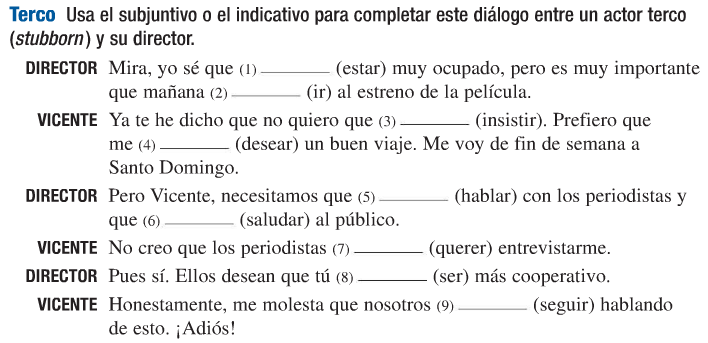 